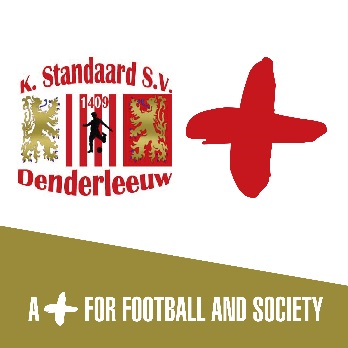 JEUGDOPLEIDING STANDAARD DENDERLEEUWOp zaterdag 30 juni 2018 wordt het einde van het huidig seizoen 2017-2018 gevierd.Alle spelers,ouders,grootouders,familie en supporters zijn dan welkom op onze jaarlijkse Familiedag.OP HET PROGRAMMA STAAN:Voormiddag PlayStation FIFA tornooi ( begin- en einduur wordt nog later mede gedeeld )13-17u sportieve en amusante activiteiten (springkastelen,penalty schootout,handtekensessie 1ste klassespeler,voetbaltruukjes met spelers van het eerste elftal en als apotheose wedstrijd tussen trainers en supporters Om 17u krijgen alle spelertjes die aangesloten zijn bij standaard denderleeuw een gratis barbecue aangeboden door het jeugdbestuur.Mits vooraf in te schrijven kunnen ouders en familie ook mee aan tafel mits betaling van 8 euro per persoon.  Kinderen die geen lid zijn van Standaard Denderleeuw kunnen eten aan 4 euro per persoonGelieve vooraf in te schrijven en te betalen voor 20 mei 2018 aan de trainer en dit om praktische redenenINSCHRIJVINGSSTROOKNaam speler:_________________________________________Zal vergezeld zijn met_____personen aan 8 euro per persoon…………….kinderen aan 4 euro per persoonTotaal_______euroAansluitend is er een feestje in de kantine met dans en plezierHopelijk tot dan en maak er een spetterende sportieve dag van